В целях приведения Устава поселка Березовка Березовского района Красноярского края в соответствие с требованиями федерального и краевого законодательства,руководствуясь статьей 44 Федерального закона от 06.10.2003г. № 131-Ф3 «Об общих принципах организации местного самоуправления в Российской Федерации», Уставом поселка Березовка Березовского района Красноярского края, Березовский поселковый Совет депутатов РЕШИЛ:1. Внести в Устав поселка Березовка Березовского района Красноярского края следующие изменения:подпункт 35 пункта 1 статьи 8 изложить в следующей редакции:«35) участие в соответствии с федеральным законом в выполнении комплексных кадастровых работ.»;2.      Контроль за исполнением настоящего решения возложить на постоянную комиссию по местному самоуправлению и взаимодействию со СМИ.3. Глава поселка Березовка обязан опубликовать (обнародовать) зарегистрированное настоящее Решение в течение семи дней со дня его поступления из Управления Министерства юстиции Российской Федерации по Красноярскому краю. 4. Настоящее Решение вступает в силу со дня, следующего за днем его официального опубликования (обнародования) в газете «Пригород».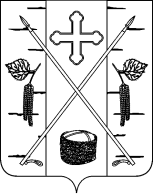 БЕРЕЗОВСКИЙ ПОСЕЛКОВЫЙ СОВЕТ ДЕПУТАТОВРЕШЕНИЕ«26» Января 2022 г.п. Березовка№ 17-1           О внесении изменений в Устав поселка Березовка Березовского района Красноярского краяГлава поселка Березовка_______________С.А. СусловПредседатель Березовскогопоселкового Совета депутатов __________________С.С. Свиридов